脱毛カウンセリング　　　　　　　　　　　来院日時　　　年　　月　　日　　カルテNo.■健康状態■脱毛の希望箇所□わき　□肘上　□肘下　□手の甲・指　□膝下　□膝上　□足の甲・指　□首・うなじ　□背中□胸　□お腹　□お尻　□顔　□ビキニライン（VIO）　□全身　□その他（　　　　　　　　　　　　）■普段のお手入れ（保湿や紫外線などのケア・頻度）について教えてください■その他、聞いておきたいこと個人情報取り扱いについて ■真愛病院はお客様の美容と健康に関する商品情報やキャンペーン情報のご案内、商品の開発のためのアンケートのお願い、およびカウンセリングなどのサービスをご提供するために個人情報を利用させていただきます。個人情報をお客様ご本人の同意なく、他の目的に利用することはありません。 ■お客様の個人情報の開示、変更および削除に関するお問い合わせは、当院までお申し出ください。ご本人であることを確認のうえ、速やかに対応させていただきます。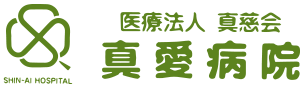 フリガナ性別氏名男　　・　　女生年月日年　　　　　　月　　　　　　日年　　　　　　月　　　　　　日　　　　　　　　　　　　　歳　　　　　　　　　　　　　歳フリガナ住所〒　　　　―連絡先自宅　　・　　携帯電話　（　　　　　　　）　　　　　　　―自宅　　・　　携帯電話　（　　　　　　　）　　　　　　　―自宅　　・　　携帯電話　（　　　　　　　）　　　　　　　―自宅　　・　　携帯電話　（　　　　　　　）　　　　　　　―体調好調　・　不調（　部位　　　　　　　　　　　　　　　　　　　　　　　　　　）好調　・　不調（　部位　　　　　　　　　　　　　　　　　　　　　　　　　　）好調　・　不調（　部位　　　　　　　　　　　　　　　　　　　　　　　　　　）既往歴なし　・　あり（　　　　　　　　　　　　　　　　　　　　　　　　　　　　　）なし　・　あり（　　　　　　　　　　　　　　　　　　　　　　　　　　　　　）なし　・　あり（　　　　　　　　　　　　　　　　　　　　　　　　　　　　　）手術歴なし　・　あり（　　　　　　　　　　　　　　　　　　　　　　　　　　　　　）なし　・　あり（　　　　　　　　　　　　　　　　　　　　　　　　　　　　　）なし　・　あり（　　　　　　　　　　　　　　　　　　　　　　　　　　　　　）刺青・美容整形歴なし　・　あり（　　　　　　　　　　　　　　　　　　　　　　　　　　　　　）なし　・　あり（　　　　　　　　　　　　　　　　　　　　　　　　　　　　　）なし　・　あり（　　　　　　　　　　　　　　　　　　　　　　　　　　　　　）常用薬なし　・　あり（　　　　　　　　　　　　　　　　　　　　　　　　　　　　　）なし　・　あり（　　　　　　　　　　　　　　　　　　　　　　　　　　　　　）なし　・　あり（　　　　　　　　　　　　　　　　　　　　　　　　　　　　　）肌質普通肌　・　乾燥肌　・　脂性肌　・　ニキビ肌　・　アトピー肌　・　その他普通肌　・　乾燥肌　・　脂性肌　・　ニキビ肌　・　アトピー肌　・　その他普通肌　・　乾燥肌　・　脂性肌　・　ニキビ肌　・　アトピー肌　・　その他アレルギーなし　・　あり（動物　花粉　薬剤　その他　　　　　　　　　　　　　　　　　）なし　・　あり（動物　花粉　薬剤　その他　　　　　　　　　　　　　　　　　）なし　・　あり（動物　花粉　薬剤　その他　　　　　　　　　　　　　　　　　）かぶれの経験なし　・　あり（　　　　　　　　　　　　　　　　　　　　　　　　　　　　　）なし　・　あり（　　　　　　　　　　　　　　　　　　　　　　　　　　　　　）なし　・　あり（　　　　　　　　　　　　　　　　　　　　　　　　　　　　　）紫外線赤くなりすぐひく　・　吸収し黒くなる　・　その他（　　　　　　　　　　　　）赤くなりすぐひく　・　吸収し黒くなる　・　その他（　　　　　　　　　　　　）赤くなりすぐひく　・　吸収し黒くなる　・　その他（　　　　　　　　　　　　）生理順調　・　不順　・　閉経本日生理中ですか？はい　・　いいえ妊娠していない・可能性がある・している授乳中ですか？はい　・　いいえ